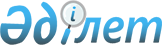 Об организации призыва граждан Республики Казахстан на срочную воинскую службу на территории области в апреле-июне и октябре-декабре 2006 года
					
			Утративший силу
			
			
		
					Постановление Акимата Северо-Казахстнской области N 83A от 25 апреля 2006 года. Зарегистрировано Департаментом юстиции Северо-Казахстанской области 25 апреля 2006 N 1620. Утратило силу в связи с истечением срока действия (письмо аппарата акима Северо-Казахстанской области от 17 октября 2011 года N 01.04-08/2964)      Сноска. Утратило силу в связи с истечением срока действия (письмо аппарата акима Северо-Казахстанской области от 17.10.2011 N 01.04-08/2964)      В соответствии с пунктом 3 статьи 19 Закона Республики Казахстан от 8 июля 2005 года N 74 "О воинской обязанности и воинской службе", на основании Указа Президента Республики Казахстан от 18 апреля 2006 года N 96 "Об увольнении в запас военнослужащих срочной воинской службы, выслуживших установленный срок воинской службы, и очередном призыве граждан Республики Казахстан на срочную воинскую службу в апреле-июне и октябре-декабре 2006 года" акимат области  ПОСТАНОВЛЯЕТ: 

      1. Организовать призыв на срочную воинскую службу в Вооруженные Силы, другие войска и воинские формирования Республики Казахстан в апреле-июне и октябре-декабре 2006 года граждан мужского пола, которым ко дню призыва исполнилось 18 лет, не имеющих право на освобождение или отсрочку от призыва на срочную воинскую службу, а также граждан, утративших право на отсрочку от призыва. 

      2. Создать областную призывную комиссию в составе согласно приложению. 

      3. Акиматам районов и города Петропавловска: 

      через районные (городской) отделы (управление) по делам обороны организовать и обеспечить проведение призыва граждан на срочную воинскую службу на территории района (города); 

      создать районные, (городскую) призывные комиссии; 

      обеспечить: 

      районные (городской) отделы (управление) по делам обороны помещениями для работы призывных комиссий; 

      организованную явку граждан в районные (городской) отделы (управление) по делам обороны для прохождения призывной комиссии и отправки в войска, выделить для этих целей группы оповещения и розыска призывников; 

      автомобильным транспортом и выделить необходимое количество технических работников; 

      финансирование расходов, связанных с выполнением указанных мероприятий, за счет средств местных бюджетов в пределах ассигнований, выделенных на эти цели. 

      4. Департаменту здравоохранения: 

      обеспечить работу медицинской комиссии на областном сборном пункте в городе Петропавловске; 

      укомплектовать комиссии по медицинскому освидетельствованию призывников врачами-специалистами, в том числе врачами узких специальностей; 

      предусмотреть места в лечебно-профилактических учреждениях для медицинского обследования граждан, направленных призывными комиссиями. 

      5. Департаменту внутренних дел обеспечить: 

      введение в состав областной, районных (городской) призывных комиссий должностных лиц из числа руководящего состава Департамента внутренних дел, управления внутренних дел города Петропавловска и районных отделов внутренних дел; 

      организацию взаимодействия с районными (городским) отделами (управлением) по делам обороны в период призыва граждан; 

      охрану общественного порядка при отправке и убытии призывников в воинские части; 

      контроль за явкой граждан на призывные пункты, пресечение попыток уклонения от призыва. 

      6. Акиму города Петропавловска на областном сборном пункте организовать продажу продовольственных и промышленных товаров. 

      7. Управлению культуры организовать на призывных пунктах выступления коллективов художественной самодеятельности и демонстрацию кинофильмов по военно-патриотической тематике. 

      8. Управлению физической культуры и спорта организовать на областном сборном пункте проведение спортивно-массовых мероприятий, проверку физической подготовленности призывников. 

      9. Настоящее постановление вводится в действие со дня его первого официального опубликования. 

      10. Контроль за исполнением настоящего постановления возложить на заместителя акима области Развина С.В.       Аким области Приложение 

к постановлению акимата области 

от 25.04.2006 года N 83а  

    СОСТАВ 

областной призывной комиссии: 
					© 2012. РГП на ПХВ «Институт законодательства и правовой информации Республики Казахстан» Министерства юстиции Республики Казахстан
				Амангельдиев Талгат Бекмуратович начальник Департамента 

Талгат Бекмуратович по делам обороны, председатель комиссии Пелихов Владимир Федорович заместитель начальника управления Владимир Федорович мобилизационной подготовки и чрезвычайных ситуаций заместитель председателя комиссии Члены комиссии: 
Султанов Талгат Дюсенович заместитель начальника областного Департамента внутренних дел Имбаева Фирая Гумаровна врач-терапевт городской поликлиники N 1, председатель медицинской комиссии Кривошеева Зоя Ивановна медсестра областной больницы, секретарь комиссии 